Monday, January 23rd    ELA:  Write each word three times each on a separate sheet of paper: was, then good.Math:   Look at the birds.  Use the birds to make 2 different number bonds.  Discuss what you did with your parents.  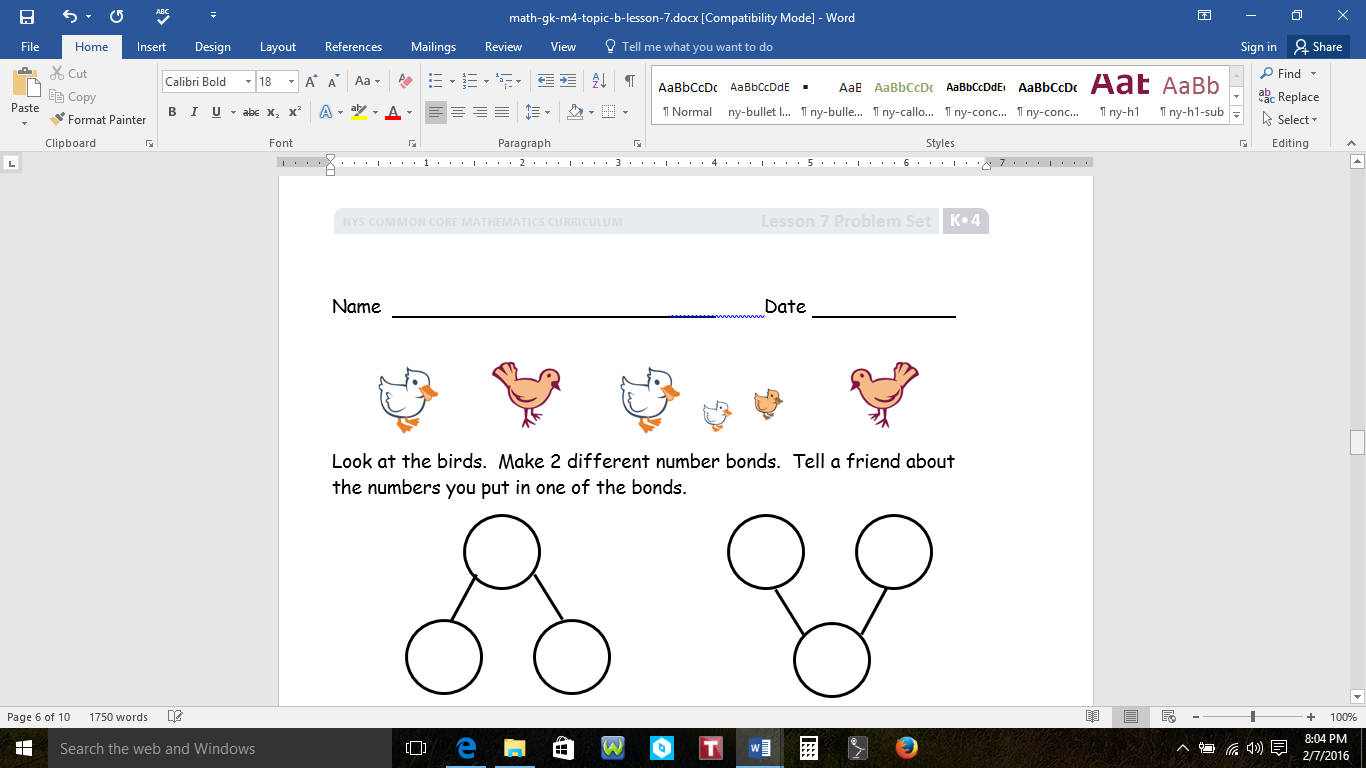 Example: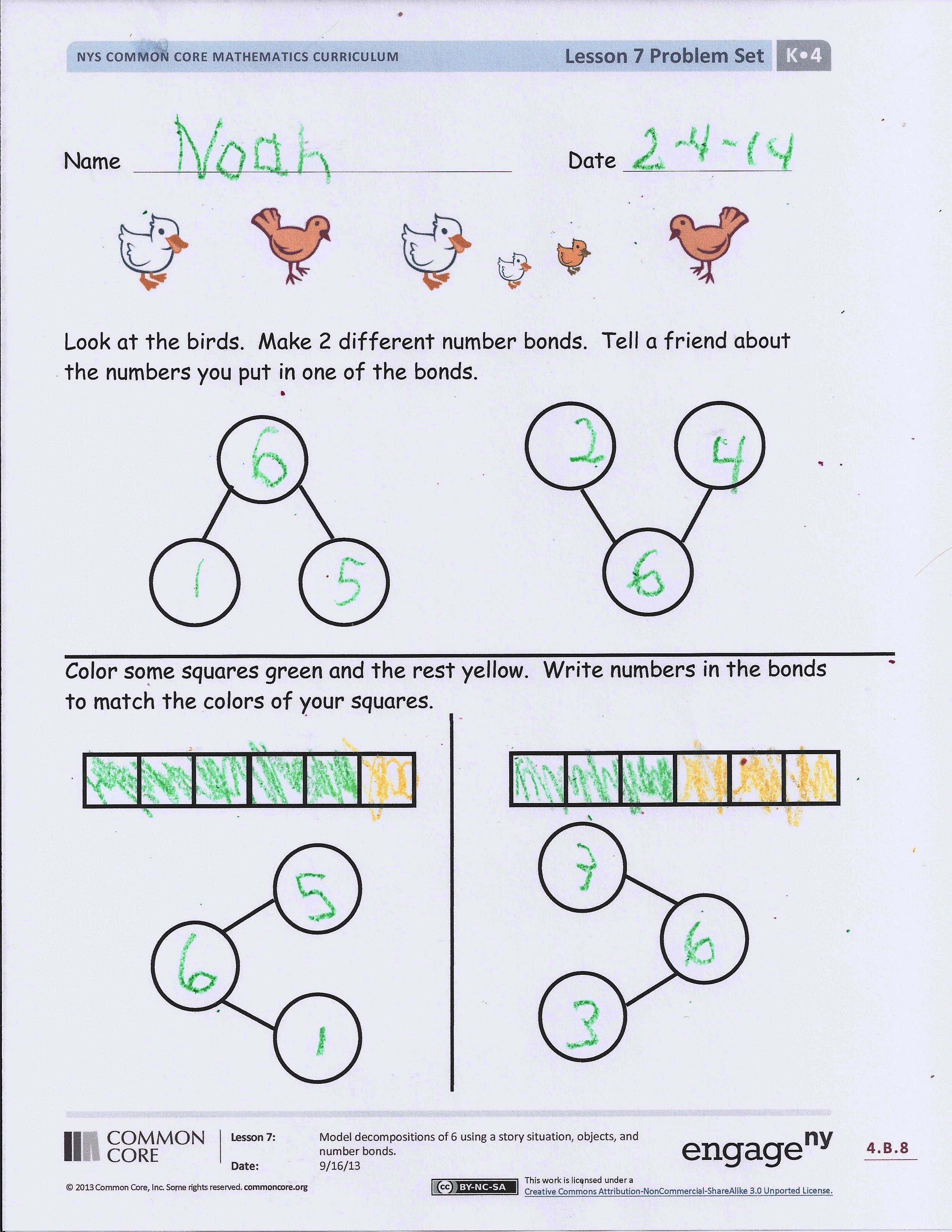 Parent’s Initials:  __________________Tuesday, January 24th        ELA: Name the picture.  Color the vowel sound that you hear.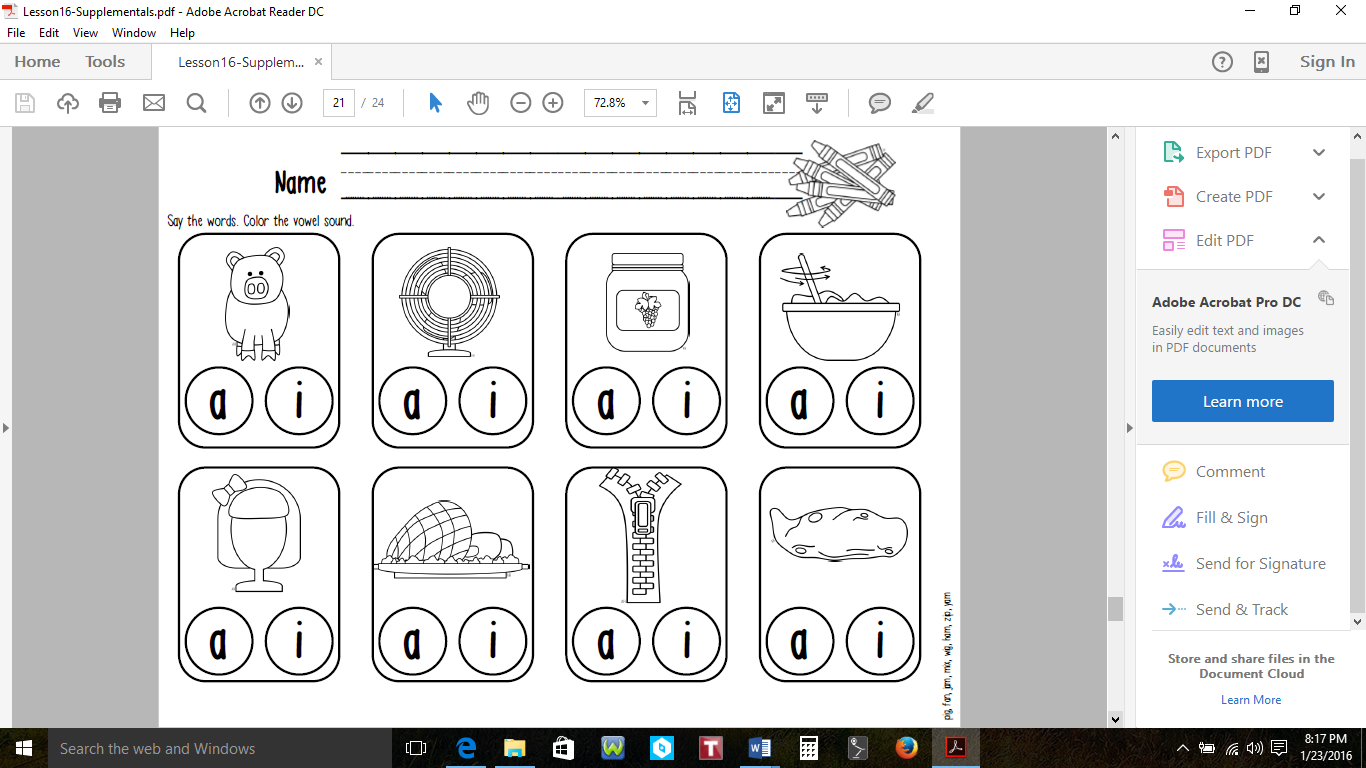 Math: Color some squares green and the rest yellow.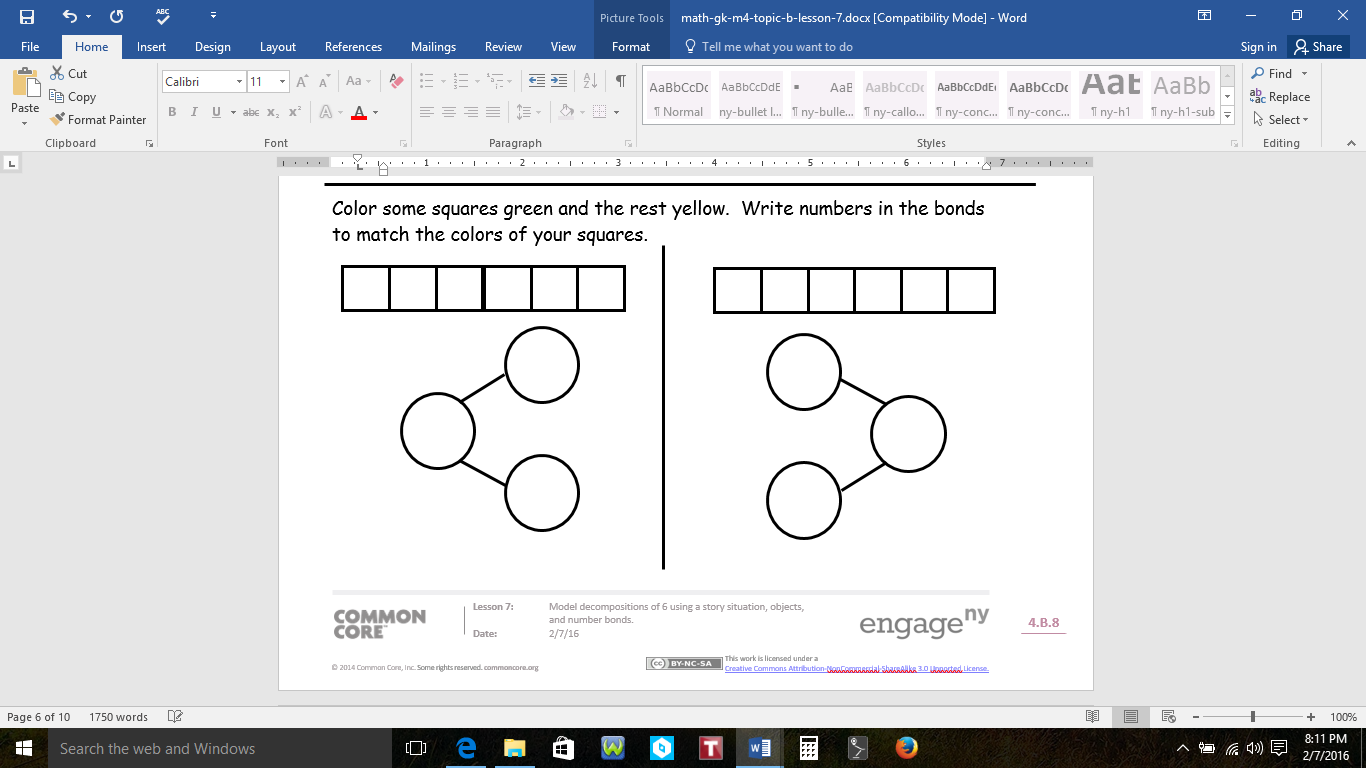 Write the numbers in the bonds to match the colors of your squares.  Example: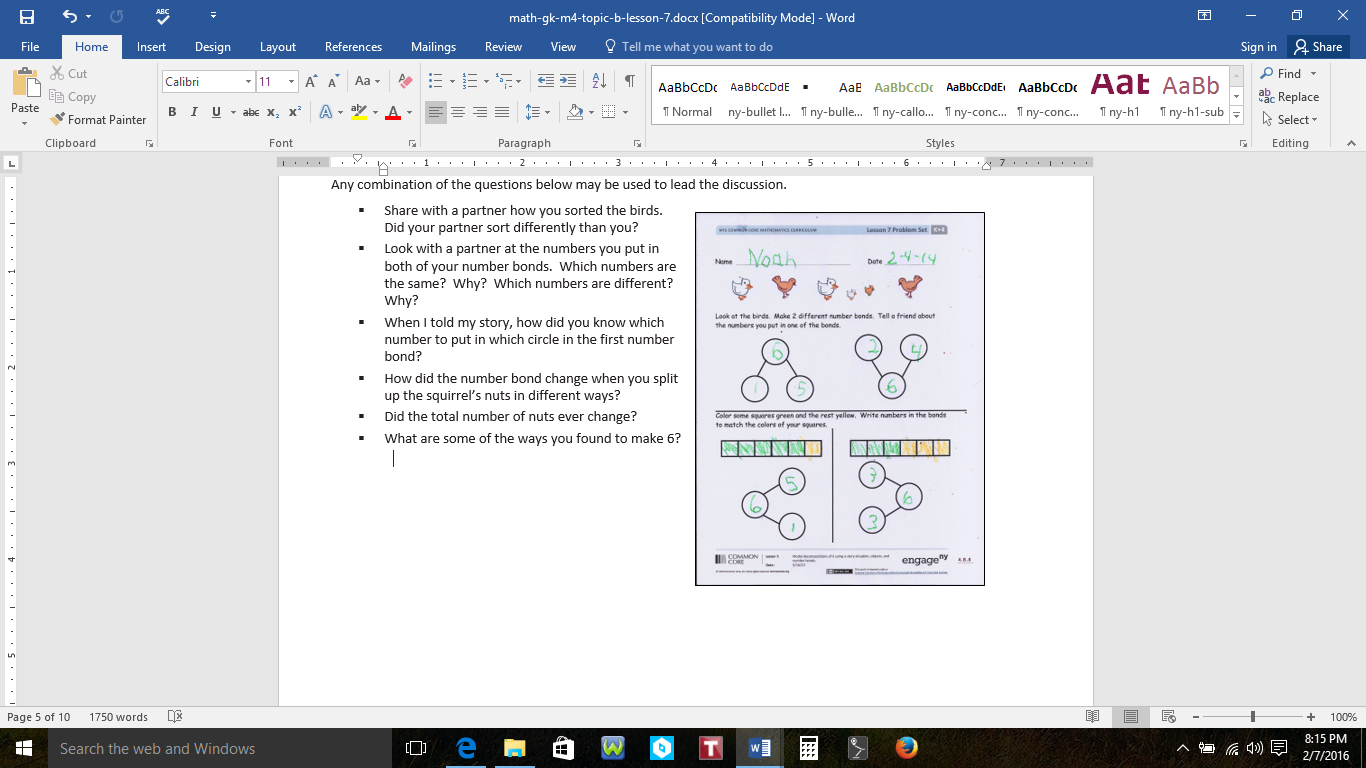 Parent’s Initials:  _________________ Wednesday, January 25th      ELA:  Name each picture.  Write the missing sound to form the word.  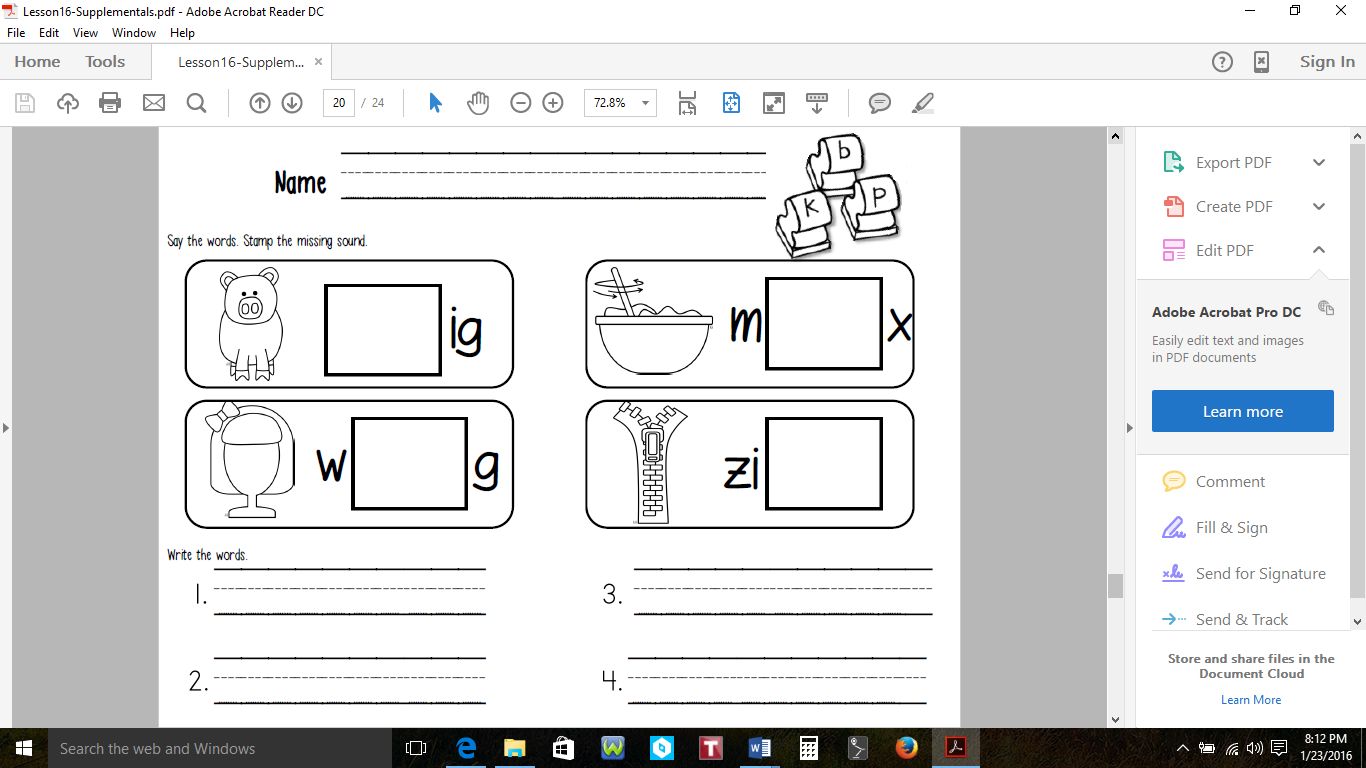 Math:   The squares below represent cube sticks.  Color the cube stick to match the number bond.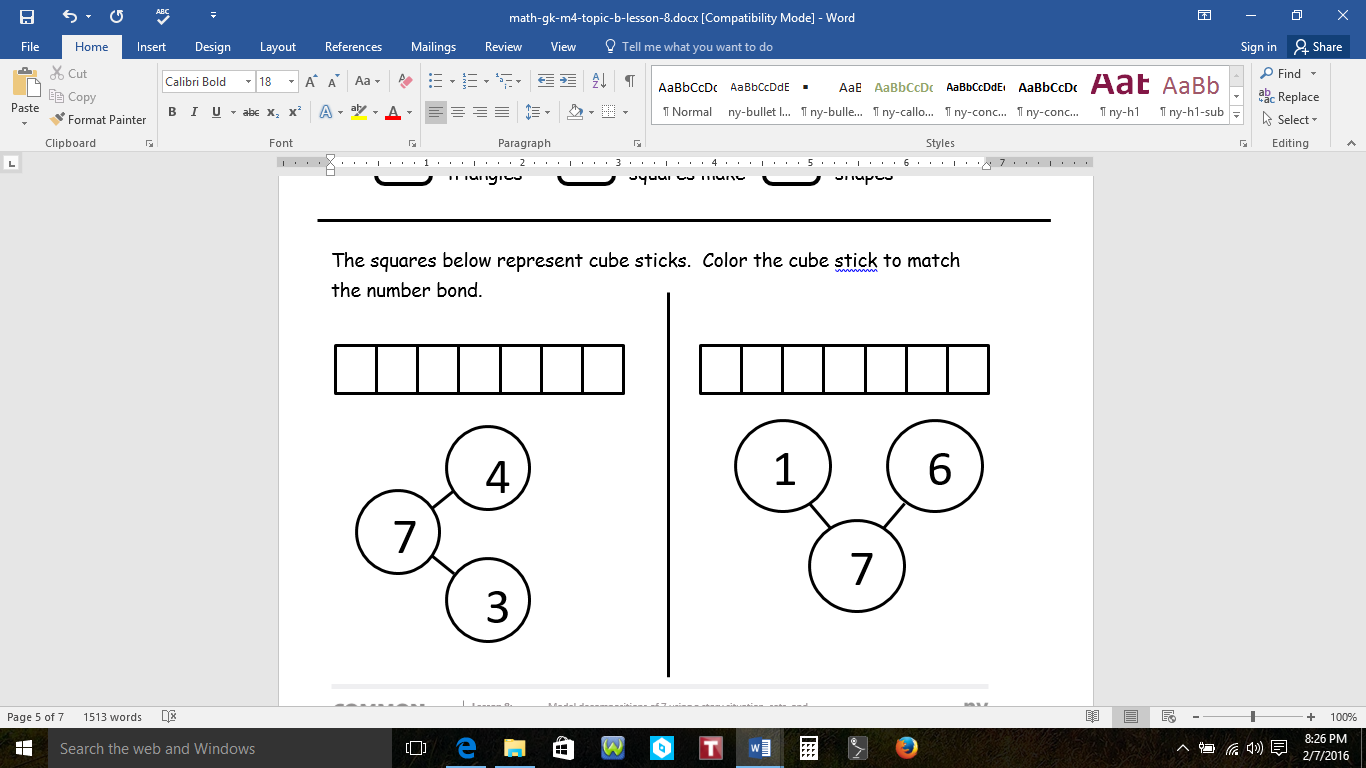 Parent’s Initials: __________________Thursday, January 26th    ELA: Read the sentences.  Put an X in the box next to the S if it is a statement, and an X in the box next to the Q if it is a question.  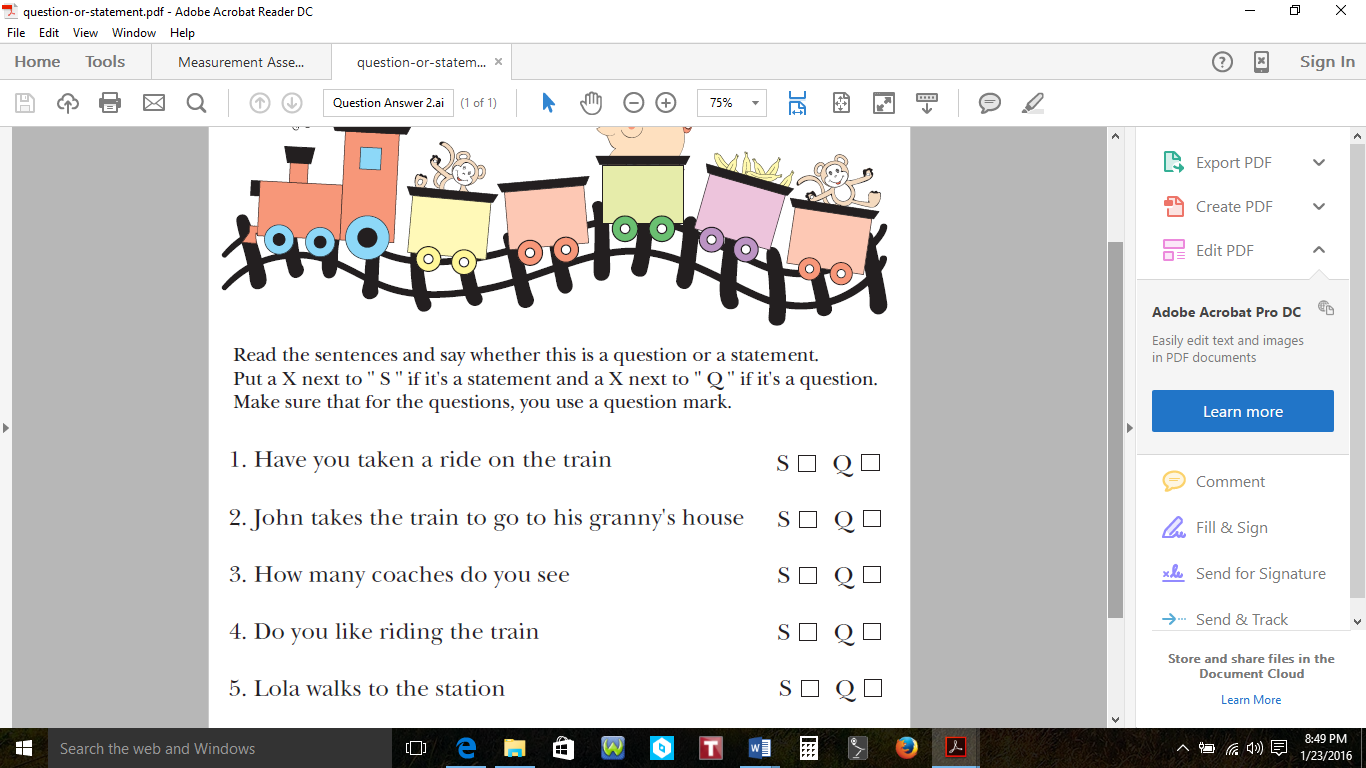 Math:  Fill in the dots and make a number bond for 8.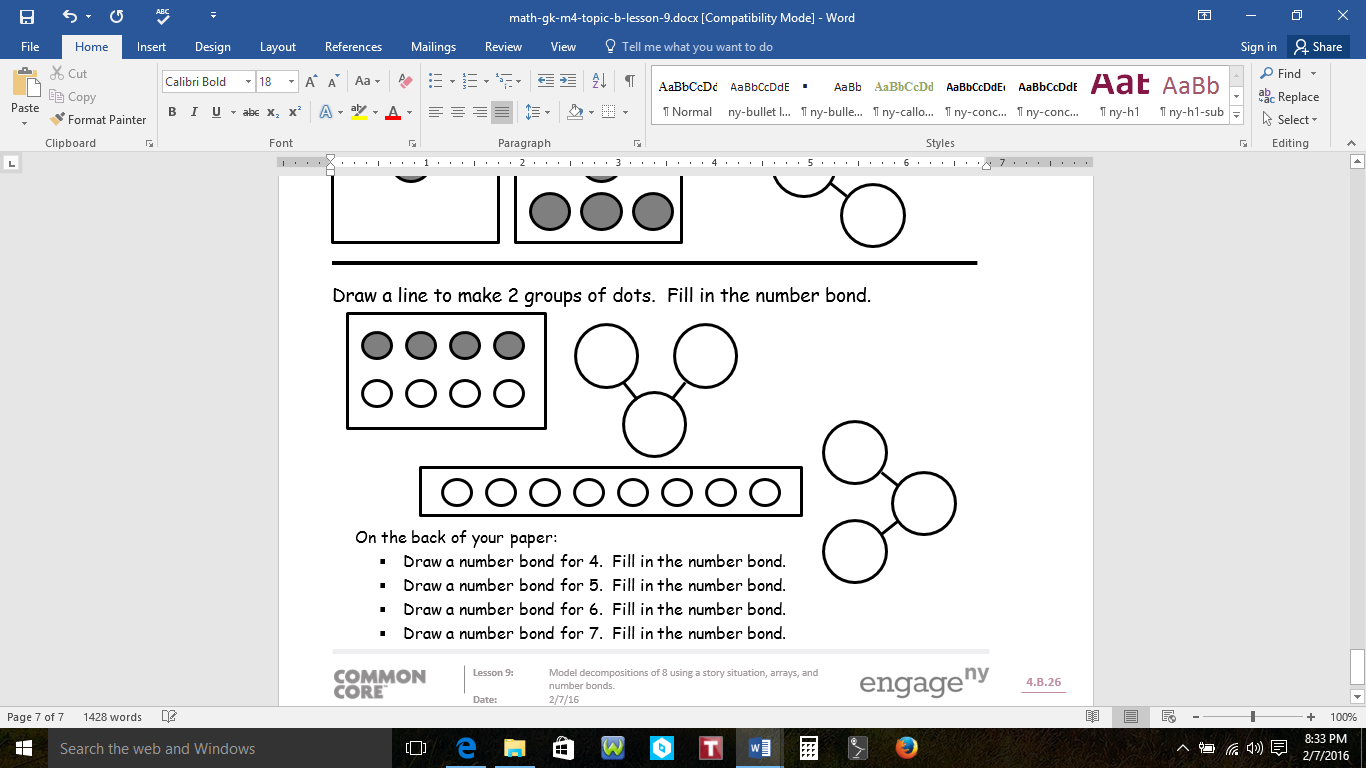 Parent’s Initials: __________________